Математика 6 классТЕМА: Применение распределительного свойства умноженияЦЕЛИ:Повторение пройденного материала;Осознанное усвоение темы;Приобретение навыков рациональных вычислений;Воспитание ответственности, внимания, тренировка памяти;Развитие сообразительности, находчивостиХОД УРОКАПовторениеРебята, на предыдущих уроках вы научились перемножать дробные величины. Давайте проверим, помните ли вы, как это делать. Вашему вниманию предлагается небольшая самостоятельная работа:Задание № 1Вариант 1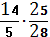 Вариант 2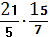 Среди чисел, записанных внизу, учащиеся находят ответы:Задание № 2Вычислите наиболее рациональным способом:(данное задание желательно разобрать на доске с обязательным комментированием)Изучение нового материалаРебята, сегодня мы научимся не только применять распределительное свойство умножения, но и различать ситуации, где его надо использовать.Итак, случаев применения распределительного закона умножения насчитывается четыре. Разберем каждый по отдельности.Первый случай: Поясните, как можно, используя распределительное свойство умножения, сумму нескольких слагаемых умножить на число?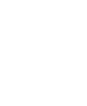 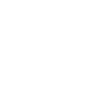 Второй случай: Аналогично рассматривается умножение разности на числоТретий случай: А теперь я предлагаю вам умножить смешанное число на натуральное, применяя распределительное свойство умножения.(обязательно разбор данного случая у доски с комментированием: смешанное число можно представить в виде суммы целой и дробной частей и применить правило умножения суммы на число)А теперь, вы должны сформулировать правило, как умножить смешанное число на натуральное и записать его в тетради.А теперь запишите распределительное свойство умножения относительно суммы и разности в буквенном виде (два ученика приглашаются к доске)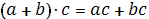 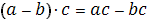 Обратите внимание, что если применить эти свойства справа налево, то можно заметить, что одинаковый множитель с, содержащийся в обоих компонентах суммы или разности, оказывается за скобками. Четвертый случай применения распределительного свойства умножения – вынесение за скобки общего множителя.Решите примеры: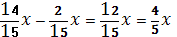 (При разборе каждого случая применения распределительного свойства умножения учащиеся замечают, что применение этого закона значительно облегчает вычисления, делает их более красивыми, рациональными)Закрепление изученного.Задание № 1 Подведем итог изученной темы (четверо учеников у доски, а остальные у себя в тетрадях, решают примеры)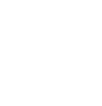 Задание № 2 Придумайте, запищите в тетрадях и решите по три примера на применение распределительного свойства умножения (можно вызвать несколько человек к доске, чтобы они решили их с комментариями)Итог урока – самостоятельная работаСамостоятельная работа раздается на карточках. Применение правильных свойств поможет вам быстро решить работу и прочитать зашифрованное послание.Вариант 1.Вариант 2.Вариант 3.Вариант 4.Вариант 5.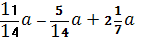 АРЕМВЫ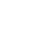 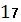 ЯДАТБИ515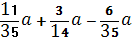 АТЕИРК21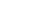 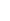 МУОЕНЛ 29АЫЦОЛД633